Департамент здравоохранения Курганской области ГБУ «Курганский областной центр медицинской профилактики, лечебной физкультуры и спортивной медицины»ЭТО НАДО ЗНАТЬ!Рекомендации населению по поведению в условиях высокой задымленности от лесных пожаров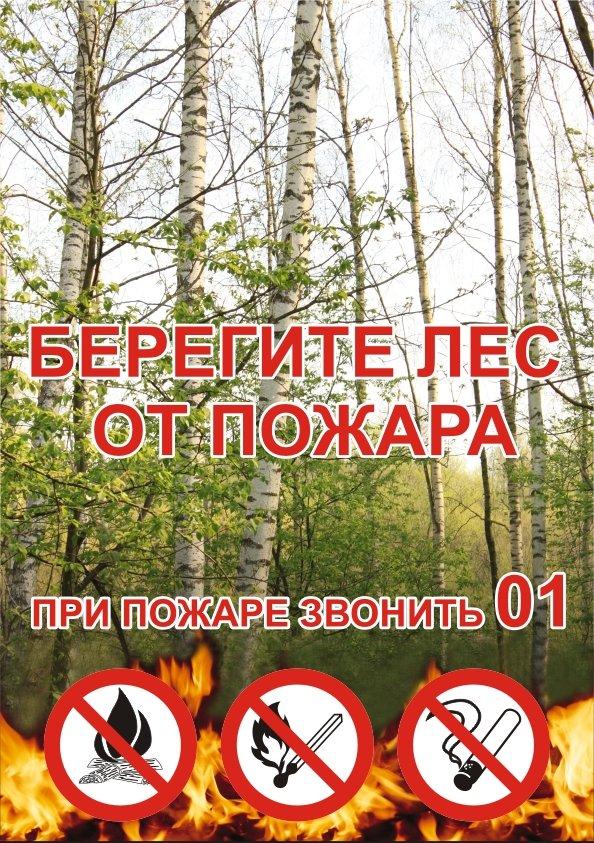 Аномально жаркая погода и смена направления ветра в пожароопасный период приводят к неожиданным задымлениям на территории населенных пунктов. С целью предупреждения отравления людей продуктами горения, обострения сердечно-сосудистых, легочных и прочих хронических заболеваний, предупреждения острых приступов заболеваний следует уделять особое внимание профилактическим мероприятиям, ограничивающим поступление в организм вредных химических веществ. Соблюдайте следующие правила поведения при смоге:Следует по возможности вывезти из задымлённой территории детей, пожилых людей и граждан, страдающих хроническими заболеваниями сердца и дыхательных путей.Избегать длительного пребывания на улице детей и беременных женщин.Окна квартиры или офиса держать закрытыми в ночные и утренние часы (утром особенно велика концентрация вредных веществ в воздухе).Открытые окна или форточки обязательно завешивать мокрой марлей или любым другим тонким полотном.По возможности не пользоваться транспортом.Сократить физическую активность.Стараться избегать длительного нахождения на воздухе ранним утром и в самое жаркое время суток, так как в это время в воздухе находится максимальное количество смога. Если выйти все же придется, людям, страдающим легочными, сердечными, аллергическими заболеваниями, нужно брать с собой необходимые лекарства. 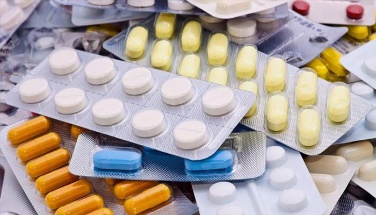 При наличии хронического заболевания строго выполнять назначения, рекомендованные врачом!При отсутствии аллергии следует пить поливитамины против отравления продуктами горения.По мере возможности использовать в быту и на рабочих местах системы кондиционирования и очистки воздуха.Курган, 2022г.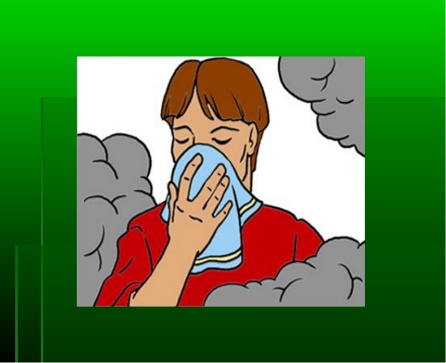 При сильной задымлённости необходимо применять средства индивидуальной защиты (респираторы, марлевые и медицинские маски). Для более надёжной защиты от вредных частиц, содержащихся в дыме, маски и повязки рекомендуется периодически смачивать в воде.Людям, страдающим хроническими заболеваниями, заболеваниями сердца и дыхательных путей не следует сокращать дозировку лекарственных препаратов, при ухудшении самочувствия незамедлительно обратиться к врачу.-Людям с повышенным давлением крайне необходимо измерять его не менее 2-х раз в день; в экстренных случаях обратиться за помощью за медицинской помощью.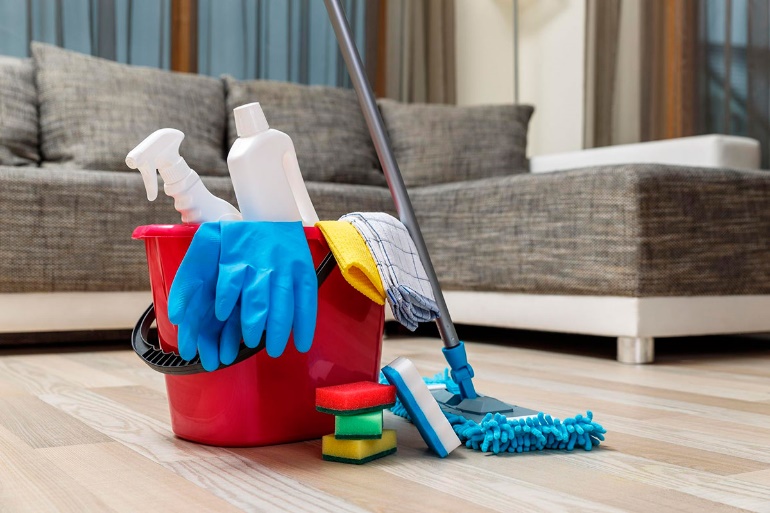 Необходимо всячески повышать влажность в квартире (пользоваться бытовыми увлажнителями и очистителями воздуха, кондиционерами, чаще делать влажную уборку, перед вентиляторами ставить воду, лёд). При сильной задымлённости воздуха следует носить лёгкую одежду из натуральных тканей, чаще принимать прохладный душ, систематически полоскать горло и промывать нос.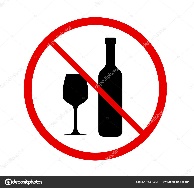 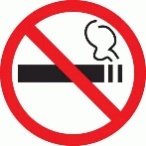  Рекомендуется воздержаться от курения, распития алкогольных напитков. Увеличить потребление жидкости до 2-3 литров в день для взрослых, так как при высокой температуре человек сильно потеет и теряет достаточно большое количество натрия и жидкости через кожные покровы и дыхательные пути. Для возмещения потери солей и микроэлементов рекомендуется пить подсоленную и минеральную щелочную воду, молочно-кислые напитки (обезжиренное молоко, молочная сыворотка), соки, минерализованные напитки. Исключить газированные напитки.В качестве профилактики возникновения последствий влияния смога на дыхательные пути, полезно посещать бассейн, делать дыхательную гимнастику.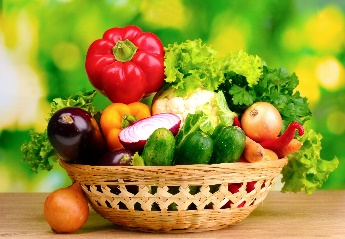 Исключить из питания жирную пищу, употреблять легкоусвояемую, богатую витаминами и минеральными веществами пищу, отдавать предпочтение овощам и фруктам.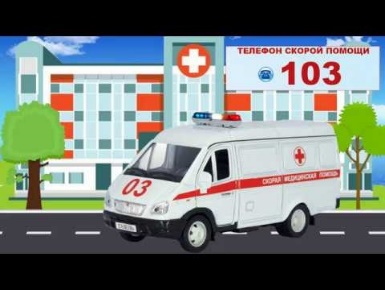 При сильном недомогании - появлении признаков одышки, кашля, бессонницы во время смога, необходимо как можно скорее обратиться к врачу!ПОМНИТЕ! Если Вы оказались вблизи очага пожара, немедленно предупредите всех находящихся поблизости людей и постарайтесь покинуть опасную зону. Выходите из зоны быстро, перпендикулярно направлению движения огня. Выходить нужно на дорогу, широкую просеку, опушку леса к водоему. Если обстоятельства мешают вам уйти от огня, войдите в водоем или укройтесь на открытой поляне, накрывшись мокрой одеждой. Дышать нужно воздухом возле земли (он менее задымлен), прикрывая рот и нос марлевой повязкой или мокрой тряпкой, когда будете в безопасности, сообщите о пожаре по телефону службы спасения «112 или 101». ПОМНИТЕ, что от Ваших действий зависит не только сохранение природы и ваша безопасность, но и жизнь и здоровье других людей!!!